Мониторинг объектов (ОН – Стасюк Александр Алексеевич):с. Еловка, 9 октября 2021 г.Выполнение работ по установке детско-спортивной площадки в с. Еловка, ул. Зеленая, 30Начались работы по установке детско-спортивной площадки в с. Еловка, ул. Зеленая, 30.  Площадка заливается бетоном. Подрядчик готовит площадку для установки резинового покрытия.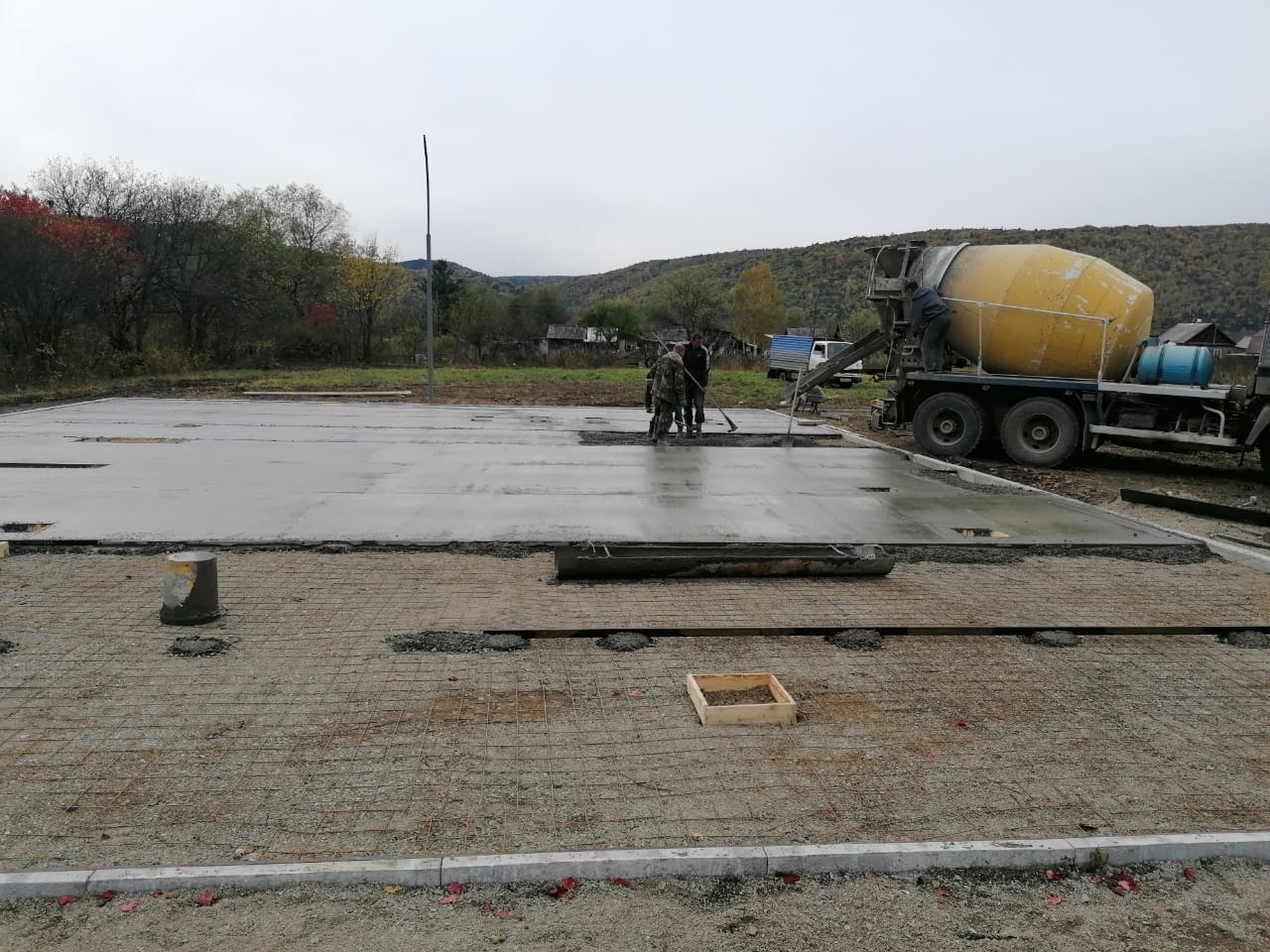 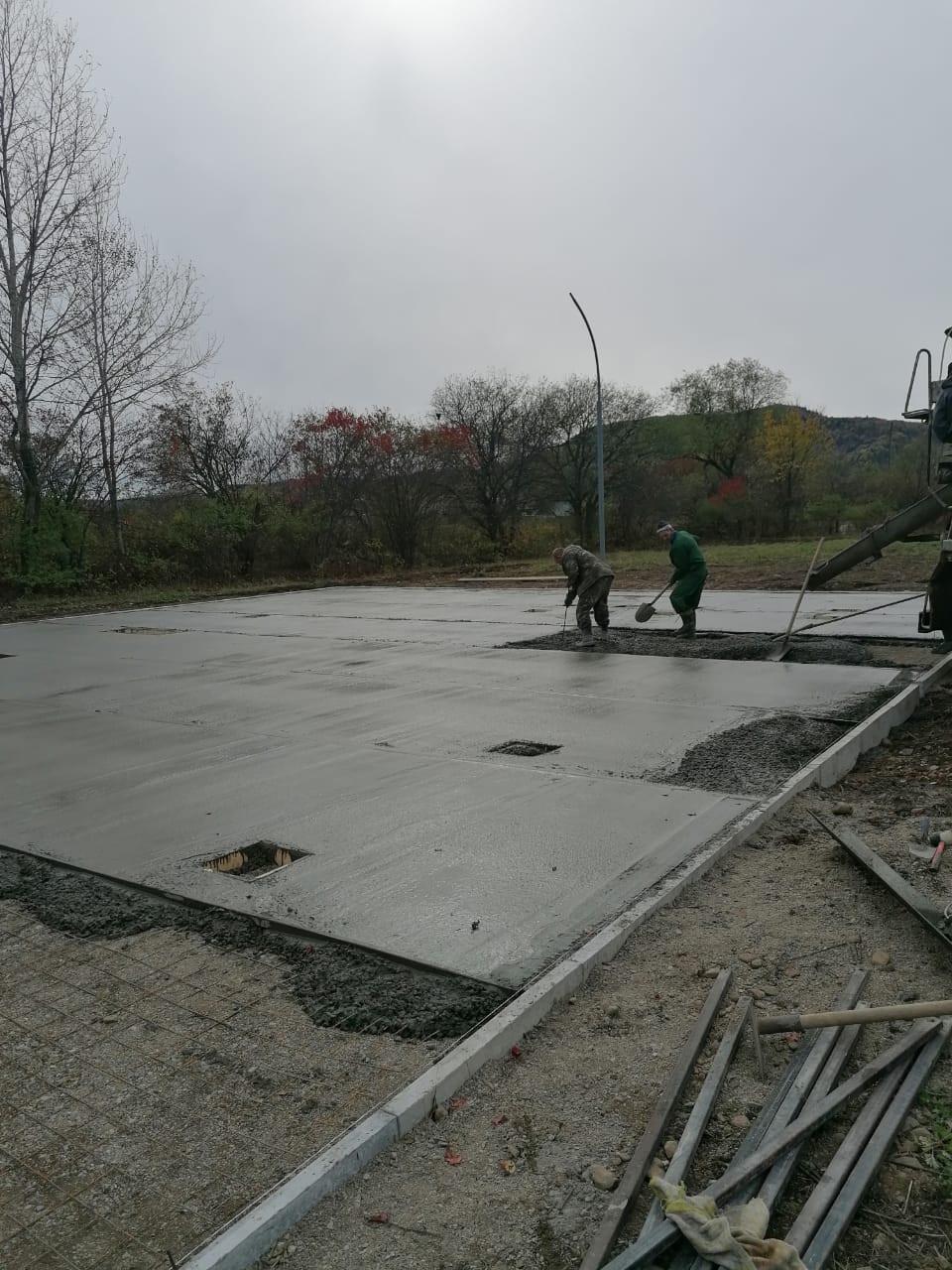 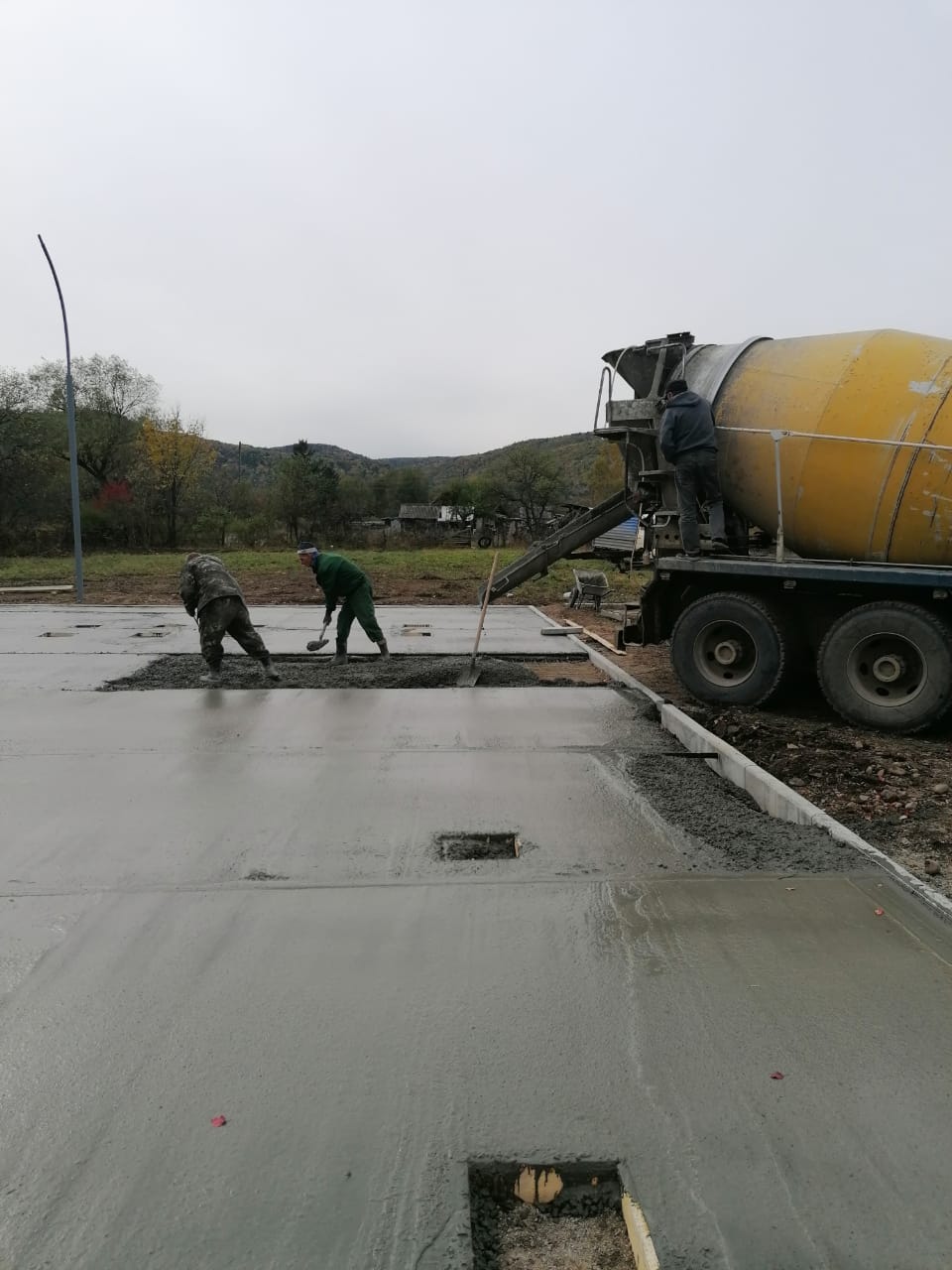 